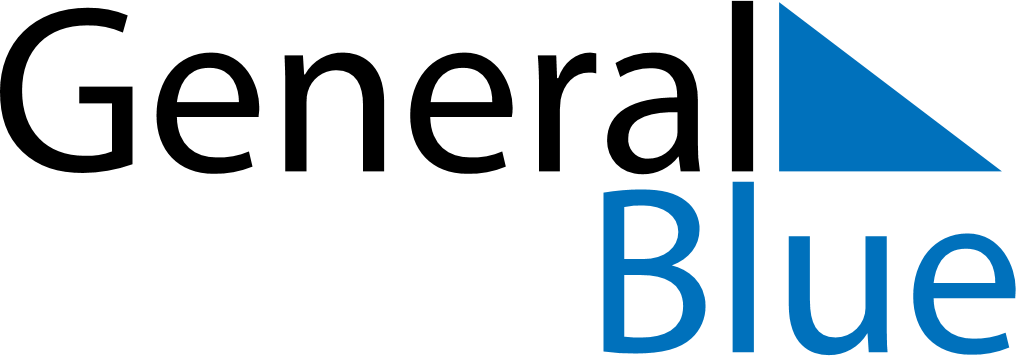 August 2019August 2019August 2019August 2019VietnamVietnamVietnamSundayMondayTuesdayWednesdayThursdayFridayFridaySaturday12234567899101112131415161617Ghost Festival1819202122232324August Revolution Commemoration Day2526272829303031